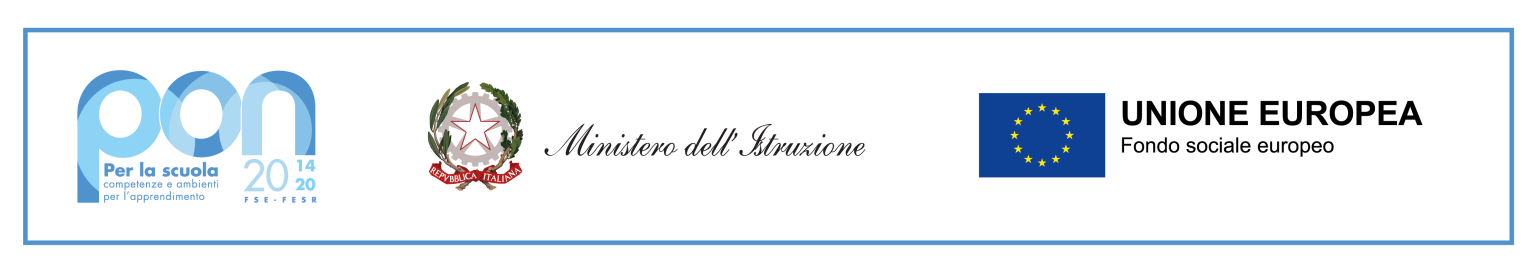 ISTITUTO COMPRENSIVO STATALE TREMESTIERIScuola a Indirizzo Musicale98128 MESSINA  S.S. 114 Km. 5,600 –  Tel. 090/622946Cod.Fisc. 97105730838 – Cod. Mecc. MEIC8AC006e-mail: meic8ac006@istruzione.it – meic8ac006@pec.istruzione.itsito web:  www.ictremestierime.itAllegato 5Al Dirigente ScolasticoDell’I.C. TremestieriProgetto “Realizzazione di percorsi educativi volti al potenziamento delle competenze delle studentesse e degli studenti e per la socialità e l’accoglienza “Cod. 10.2.2A-FSEPON-SI-2024-134 AGENDA SUD  CONSENSO PER IL TRATTAMENTO DEI DATI PERSONALI E SENSIBILIIl/La sottoscritt_ …………………………………………………………………………………….., acquisite le informazioni della presente informativa, fornita dal titolare del trattamento, presta il suo consenso per il trattamento dei dati necessari allo svolgimento delle operazioni indicate nell’Avviso per il Reclutamento di Esperti / Tutor per il Progetto “Realizzazione di percorsi educativi volti al potenziamento delle competenze delle studentesse e degli studenti e per la socialità e l’accoglienza“Cod. 10.2.2A-FSEPON-SI-2024-134 AGENDA SUD  Il/La sottoscritt_ è consapevole che il mancato consenso al trattamento ed all’eventuale comunicazione dei dati di cui sopra comporterà l’impossibilità della valutazione della presente istanza e dei documenti allegati. Data ________________________ 					Firma _________________________________